Reimbursement RequestName _____________________________________________Phone Number ______________________________________Address ___________________________________________City/State__________________________________________ZIP _______________________________________________Total Amount ($USD) _________________________________Receipt(s) Attached (Y/N)Signature __________________________________________Approved By ________________________________________Item DescriptionCost ($USD)RECEIPT Y/N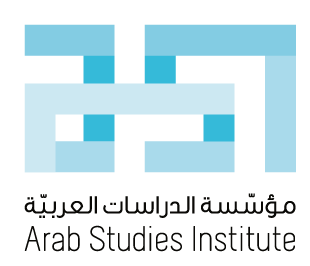 